Oznámení o výsledku výběrového řízení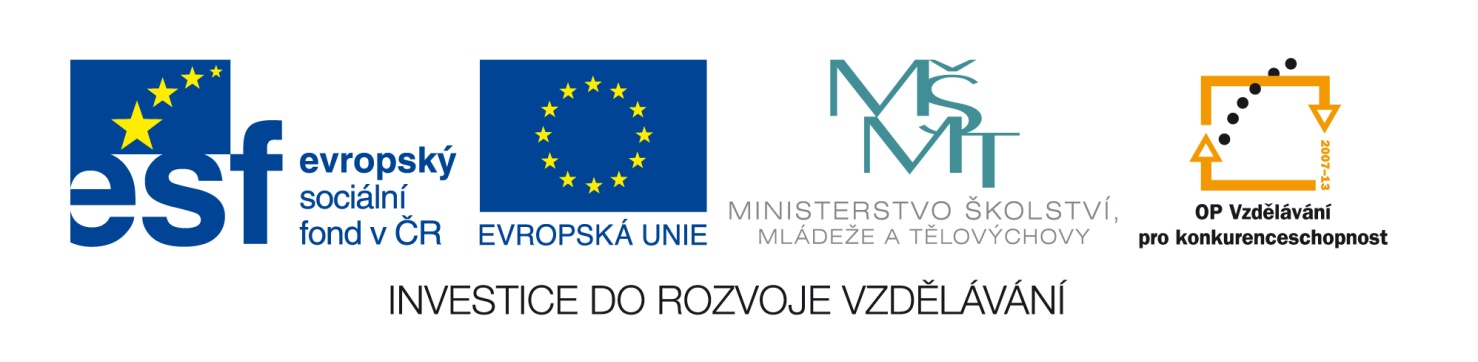 Identifikace uchazečů, jejichž nabídka byla hodnocena:Výsledek hodnocení nabídek s pořadím:Identifikace vybraného uchazeče:V Berouně dne 16.5.2013	Ing. Jaroslav Šturc, ředitel školyNázev programu:Operační program Vzdělávání pro konkurenceschopnostRegistrační číslo projektu:CZ.1.07/1.5.00/34.0996Název projektu:Školní E-learningNázev zakázky:„Vybavení školy ICT zařízením“Datum vyhlášení zakázky:2.5.2013Název/obchodní firma zadavatele:Obchodní akademie, Střední pedagogická škola a Jazyková škola s právem státní jazykové zkoušky, Beroun, U Stadionu 486NázevIČSídloZápadočeské počítače s.r.o.29120144Plovární 478/1, 30100 PlzeňElektro Solution s.r.o.28878388Kubelíkova 1224/42, 13000 Praha 3Boxed, s.r.o.27243842Velflíkova 4, 16000 Praha 6 - DejviceČeskomoravské informační systémy s.r.o.26368641Na sypkém 89/9, 18000 Praha 8 - LibeňFAST ČR, a.s.26726548Praha 10, Strašnice, Černokostelecká 2111/131Kinet s.r.o.27651177V Lukách 253, 26701 Králův DvůrPořadí nabídkyNázevIČSídlo1.Českomoravské informační systémy s.r.o.26368641Na sypkém 89/9, 18000 Praha 8 - LibeňNázev / obchodní firma vybraného dodavatele:Českomoravské informační systémy s.r.o.		Sídlo dodavatele:Na sypkém 89/9, 18000 Praha 8 - LibeňIČO dodavatele:26368641DIČ dodavateleCZ26368641     Osoba oprávněná jednat jménem dodavatele:Karel Jičínský